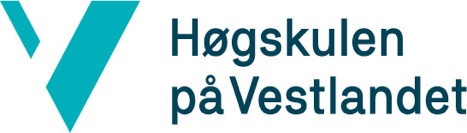 Godkjent av dekan 2.april 2020
Sist revidert 2.april 2020                                                                                                                                  Rettleiingsavtale for bacheloroppgåva
Studentar som skal starte på si bacheloroppgåve skal inngå ei forpliktande rettleiingsavtale med sin rettleiar. Rettleiingsavtalen skal bidra til å sikre god progresjon og gjennomføring av arbeidet med bacheloroppgåva. Studenten må tidleg i arbeidet ta kontakt med rettleiar for å underskrive rettleiingsavtale, avtale ein møteplan og saman med rettleiar bestemme kva begge parter skal førebu til rettleiingstimane. Rettleiing kan vere individuell eller i gruppe/seminar. Rettleiing blir berre gitt på grunnlag av innsendt skriftleg materiale. Frist for innlevering av skriftleg materiale til gjennomlesing, avtalast med rettleiar.Rettleiingstimane nyttast til:Avgrensing av oppgåve og problemstillingRettleiing på prosjektplan inkludert framdriftsplanDiskutere og vurdere teori- og metodespørsmål i oppgåvaDiskutere og vurdere etiske perspektiv i oppgåvaDrøfte framstillinga (oppbygging, argumentasjon, språk o.l.)Sjekke og vurdere korrekt bruk av kjelderStudentane får inntil 4 timar rettleiing på oppgåva. To av timane er obligatoriske (ein time til prosjektplan og ein time til sjølve oppgåva). Studentar som ikkje møter til dei obligatoriske rettleiingstimane, får ikkje levere bacheloroppgåva.  Frist for innlevering av bacheloroppgåva er som hovudregel 15. mai for studentar som avsluttar vårsemesteret og 1. desember for studentar som avsluttar bachelorutdanninga haustsemesteret. Nokre studieprogram har andre fristar og dette kjem fram i HVl sin årlege eksamensplan. Om bacheloroppgåva ikkje blir levert innan fristen, utan at dette er avtalt og godkjent av fagseksjonen på førehand, vil oppgåva bli registrert som «ikkje møtt» jmf. Forskift om studieum og eksamen ved HVLAvtalen gjeld for normert studietid.Signert avtale oppbevarast av student og rettleiar til klagefristen er ute.OpplysningarOpplysningarNamn på studieprogram:Fulltid: ☐                            Deltid: ☐Innlevering:15. mai ☐                  1. desember ☐Anna tidspunkt …………………… Campus:Studenten si signatur: Studenten si signatur: Studenten si signatur:Studenten  si signatur:Rettleiar si signatur: